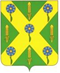 РОССИЙСКАЯ ФЕДЕРАЦИЯОРЛОВСКАЯ ОБЛАСТЬНОВОСИЛЬСКИЙ РАЙОННЫЙ СОВЕТ НАРОДНЫХ ДЕПУТАТОВРЕШЕНИЕ         25 декабря 2020 года                                                              № 891  г. Новосиль О приеме Новосильским районом полномочий по осуществлению внешнего финансового контроля сельских поселений Новосильского района                                                     Принято                                                                                                 Новосильским районным Советом народных депутатов                                                                                                                                      25 декабря 2020 года         	В соответствие с  п. 4. статьи 15, статьей 38 Федерального закона от 06.10.2003 №131-ФЗ «Об общих принципах организации местного самоуправления в Российской Федерации», п.11 статьи 3 Федерального закона от 07.02.2011 N 6-ФЗ «Об общих принципах организации и деятельности контрольно-счетных органов субъектов Российской Федерации и муниципальных образований», статьей 264.4 Бюджетного Кодекса Российской Федерации, на основании Устава Новосильского района, Новосильский районный  Совет народных депутатов решил:                       1. Принять  полномочия  по осуществлению внешнего муниципального   финансового контроля  от Вяжевского, Глубковского, Голунского, Зареченского, Петушенского, Прудовского, Хворостянского  сельских поселений  Новосильского района.            2. Утвердить Соглашение «О приеме полномочий по осуществлению внешнего муниципального финансового контроля от  сельских поселений  Новосильского района   контрольным органом – Ревизионной комиссией Новосильского района Орловской области» на  2021 год  согласно приложению 1.	  3. Контрольному органу – Ревизионной комиссии Новосильского района Орловской области заключить соглашения  «О приеме полномочий  по осуществлению внешнего  муниципального финансового контроля от  сельских поселений  Новосильского района   контрольным органом – Ревизионной комиссией Новосильского района Орловской области»        4.  Решение Новосильского районного Совета народных депутатов от 11.08.2011 года № 29-РС «О приеме-передаче полномочий в сфере финансового контроля»  признать утратившим силу.ПредседательНовосильского районного Совета народных депутатов 						К.В.ЛазаревГлава Новосильского района 					          Е.Н.Демин